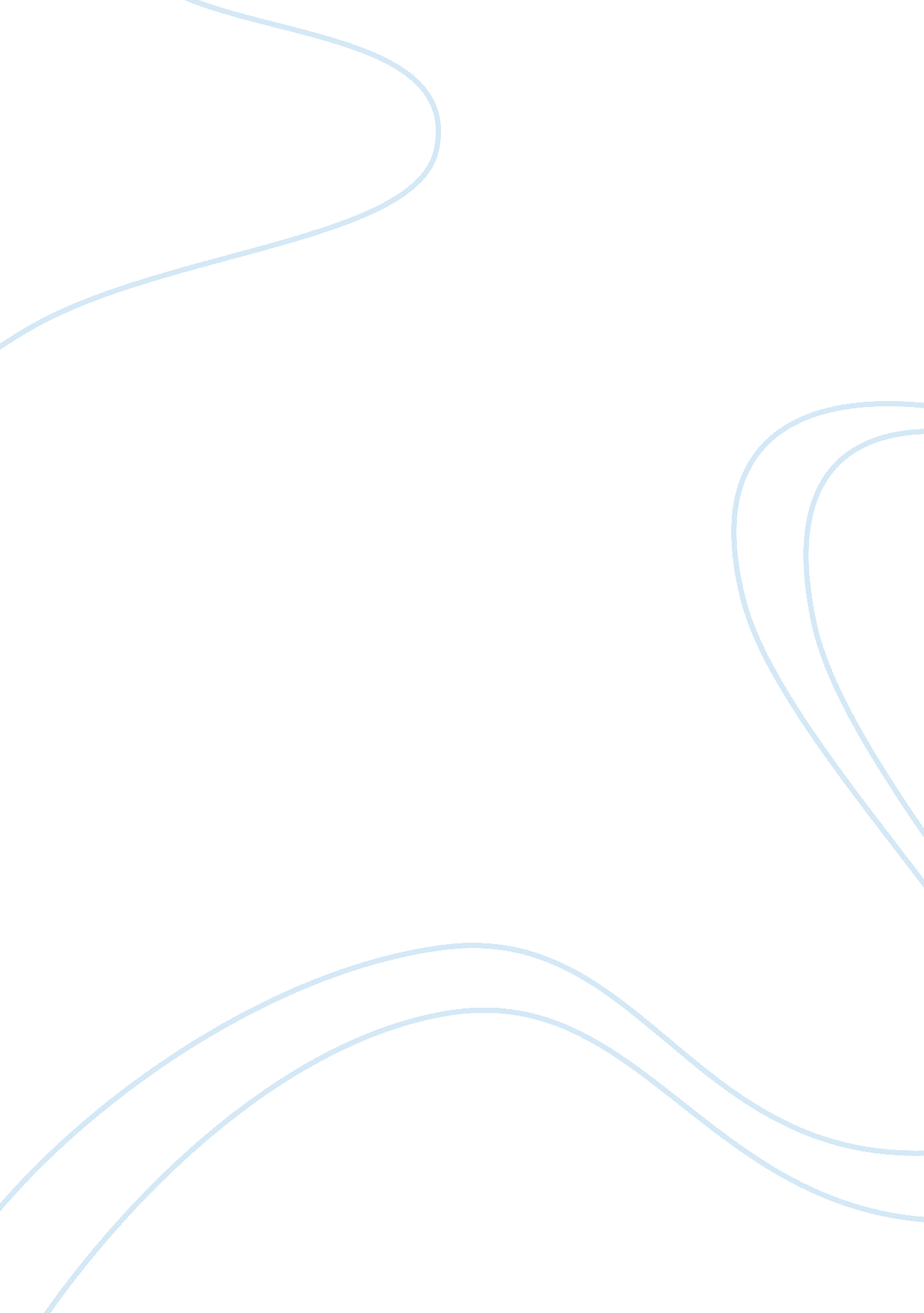 As you show sow u ripe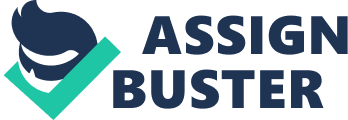 This proverb has great significance in every day life. It means as the action is, so is the result. A good action has a good result, and an evil action has a bad result. A result is the natural fruit of man's action. Happinessor misery in life depends upon the deeds of man and neither any accident, nor a mischance is responsible for our troubles. Grapes cannot be gathered from thorny bushes. If you sow wheat, what harvest you can expect. It is thus the man who is responsible for hisfailure. In the golden period of youth, if you sow the seeds of idleness, bad habits, you will reap nothing, but misery, hardship and humiliation: but if you sow the seeds of industry, patience, strong will, life will be bright and fruitful. The actions of man shape his life to come. So everybody must beware that he builds his future life in the right way. So let our field of life be strew with the seeds of virtue and good deeds, so that we may reap a rich harvest of happiness here and here after. As you sow so shall you reap’ is a proverb which means that actions or deeds of a person repay him/her in kind. Origin of the proverb is traced to the Bible, Galations VI (King James Version): Whatsoever a man soweth, that shall he also reap. To understand the proverb better, one has to know the meanings of terms used in the proverb and relevance of such words with the actions and results. Seeds are the grains of a crop harvested at the maturity of the crop. These seeds are sown in the field to multiply them through reproduction. If seeds are healthy, these will produce healthy plants and they will produce a good crop. Contrary to this, if one sows weak and diseased seeds, there are chances that plants emerging from these seeds will be weak and diseased as well. Our actions and deeds are alike seeds. If one sows seeds of grasses, one shall harvest the crop of grass and not a cereal crop like wheat or rice. He has to sow seeds of wheat or rice to harvest the grain or cereal crop. Law of the Karma stipulates if a person is spreading happiness through charity and kind it means he is sowing the seeds of happiness that will produce the fruits of happiness. This simply means that good things happen to those who do good work and bad things happen to people who indulge in doing bad things always in their lives. You can read here a very interesting story of a rich and beggar who were destined to heaven and hell as per their deeds after their death. I read a good article wherein author disagrees with the popular saying. Author visited an old age home and found several old people suffering physically and emotionally. These people kept themselves busy for earning and caring for their children, they got neglected by the children and even tortured to such an extent that they have to take shelter in old age home. This is true that this is the story of betrayal by their own children but they are themselves responsible for their fate. In most of the cases, these people were busy. This is a proverb from the bible. Man is responsible for the effect of his actions. If the action is based on goodness, it will churn out only goodness in the long run. If the action has been evil, the outcome also tends to be evil. The Holy Gita and Koran also emphasize the same. Goodness is the child of good deeds and misfortune and calamities are the children of evil. If we do good, even if it doesn’t yield proper results immediately we can certainly expect goodness out of it in the future. This wants us to check our actions whenever they tend to be evil or harmful to others. Besides, good deeds endow us with a clear conscience thus making our lives smooth and cheerful. In short goodness will always bear goodness in our life. As you sow, so shall you reap” As the saying goes, “ As you sow, so shall you reap,” we will be rewarded or punished according to the good or bad deeds that we do. We all know that we cannot escape from the law of nature. Sowing and reaping, are part and parcel of the law of nature. If we sow good seeds in our lives , we will get good results. However, the reverse will happen if we decide to take the wrong way. To study or work honestly, and diligently is one way to sow good seeds. In order to get good results, we need to work really hard. We must not be lazy and must not have the spirit ofprocrastination, because when you procrastinate, you will not finish the work that you are supposed to finish on time. We also need to be and have the spirit of honesty and diligence. When you do all these things correctly, you will succeed in your work. You will get good results which will make you and the people around you happy. You will also live a good life in the future. Sowing and reaping are not only for the students, but also for working people. There are many of them who have succeeded and there are many people who have failed. Those people who have succeeded in their work, excelled in their studies when they were younger. Those people who failed to succeed simply sowed bad seeds when they were younger. For example, nowadays teenagers take drugs, and when they take drugs, hundreds of cells will die and they will feel very weak. This will lead to a chain of negative events. If they are weak, they cannot concentrate on their studies. In no time, they will soon reach a working age but, the rude awakening is that they will find that no job awaits them except for menial jobs. 